Муниципальное образовательное учреждение «Средняя общеобразовательная школа №7 города Коряжмы»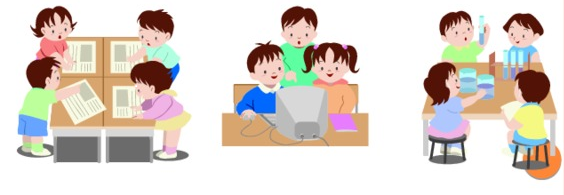 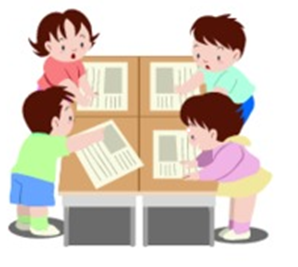 Программагородской методической консультации «Проектная задача»                    16 января 2019 года, с 14.30-15.30, каб.38Цель консультации: повышение компетентности педагогов в понимании значения и методики проведения учебного занятия в технологии проектной задачи.«Единственный путь ведущий к знаниям- это деятельность». Б.ШоуХод мероприятия«То, что дети могут сделать вместе сегодня, завтра каждый из них сможет сделать самостоятельно». Л.ВыготскийМозговой штурмИгра «Знатоки проектного метода»Зявенко Татьяна Владимировна, заместитель директора по УВРНемного теорииТехнология проектной задачи.Сахневич Наталья Николаевна, учитель начальных классовПервый опытПредметные проектные задачи. Удальцова Александра Сергеевна, учитель английского языкаИмитационная играМастер-класс «Проектная задача»Василевская Татьяна Изосимовна, учитель начальных классов и Шатова Ольга Александровна, учитель русского языка и литературыПодведение итоговПодведение итоговЗявенко Татьяна Владимировна, заместитель директора по УВР